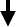 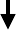 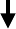 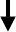 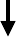 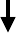 Evet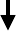 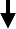 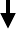 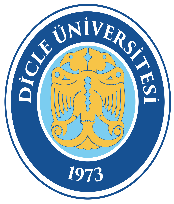 DİCLE ÜNİVERSİTESİBanka Ve Tahsilat İşlemleri (Ödeme )İş Akış ŞemasıDoküman Kodu: SDB-İA-61DİCLE ÜNİVERSİTESİBanka Ve Tahsilat İşlemleri (Ödeme )İş Akış ŞemasıYürürlük Tarihi: 05.10.2022DİCLE ÜNİVERSİTESİBanka Ve Tahsilat İşlemleri (Ödeme )İş Akış ŞemasıRevizyon Tarihi/No: 00